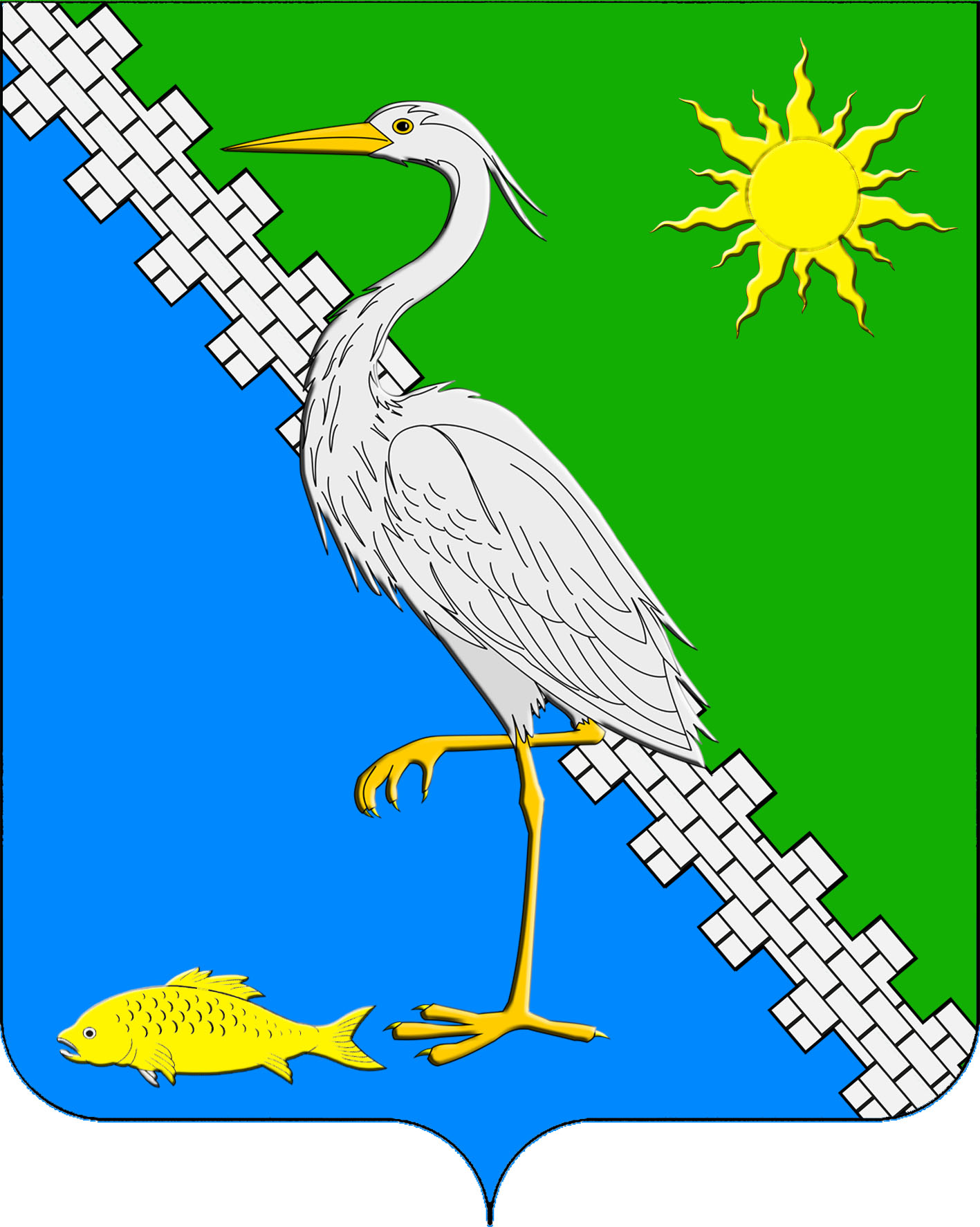 АДМИНИСТРАЦИЯ ЮЖНОГО СЕЛЬСКОГО ПОСЕЛЕНИЯ КРЫМСКОГО РАЙОНАПОСТАНОВЛЕНИЕот 16.07.2021										   №167  поселок ЮжныйО принятии отчета по исполнению бюджета  Южного сельского поселения Крымского района за 2 квартал  2021 годаНа основании ст. 9 Бюджетного кодекса Российской Федерации, ст. 15 Федерального Закона от 6 октября 2003 г. № 131-ФЗ «Об общих принципах организации местного самоуправления в Российской Федерации», пункт 2, пункт 3, статьи 28 Закона Краснодарского края «О местном самоуправлении в Краснодарском крае», (в редакции закона № 7173-КЗ от 07 июня 2004 года), руководствуясь Уставом Южного сельского поселения Крымского района, п о с т а н о в л я ю:1. Утвердить отчет администрации Южного сельского поселения Крымского района по исполнению бюджета Южного сельского поселения за 2 квартал 2021года  по доходам в сумме 9660,0 тыс. руб., по расходам 12801,5 тыс. руб., дефицит местного бюджета в сумме 3141,5 тыс. руб., согласно приложений.2. Ведущему специалисту администрации Южного сельского поселения Крымского  района (Маркина) обнародовать настоящее постановление в средствах массовой информации и разместить на официальном сайте администрации Южного сельского поселения Крымского  района в сети Интернет.3. Постановление вступает в силу со дня его опубликования.Глава Южного сельского поселенияКрымского района                                                              А.А. НиниевПриложение № 1к постановлению администрацииЮжного сельского поселенияКрымского района от ________________ № _____Специалист 1 категории администрацииЮжного сельского поселенияКрымского района                                                               Т.Б. ГусейноваПриложение № 2к постановлению администрацииЮжного сельского поселенияКрымского района от ______________ № ______Ведомственная структура расходов  бюджетаЮжного сельского поселения за 2 квартал 2021 года(тыс.рублей)Специалист 1 категории администрацииЮжного сельского поселенияКрымского района                                                                                             Т.Б. ГусейноваПриложение № 3к постановлению администрацииЮжного сельского поселенияКрымского района от ____________ № _______Специалист 1 категории администрацииЮжного сельского поселенияКрымского района                                                                                             Т.Б. ГусейноваПоступление доходов в местный бюджет  Южного сельского  поселенияКрымского района за 2квартал  2021 годаПоступление доходов в местный бюджет  Южного сельского  поселенияКрымского района за 2квартал  2021 годаПоступление доходов в местный бюджет  Южного сельского  поселенияКрымского района за 2квартал  2021 годаПоступление доходов в местный бюджет  Южного сельского  поселенияКрымского района за 2квартал  2021 годаПоступление доходов в местный бюджет  Южного сельского  поселенияКрымского района за 2квартал  2021 годаПоступление доходов в местный бюджет  Южного сельского  поселенияКрымского района за 2квартал  2021 годаПоступление доходов в местный бюджет  Южного сельского  поселенияКрымского района за 2квартал  2021 годаПоступление доходов в местный бюджет  Южного сельского  поселенияКрымского района за 2квартал  2021 годаКодКодКодНаименование доходовНаименование доходовНаименование доходовУтвержденоИсполненоНе исполненоНе исполненоНе исполнено11122234555000100000000000000000001000000000000000000010000000000000000ДоходыДоходыДоходы29325,39053,5-22261,8-22261,8-22261,8182101020000100001101821010200001000011018210102000010000110Налог на доходы физических лицНалог на доходы физических лицНалог на доходы физических лиц7600,02789,9-4810,1-4810,1-4810,1182105030100100001101821050301001000011018210503010010000110Единый сельскохозяйственный налогЕдиный сельскохозяйственный налогЕдиный сельскохозяйственный налог1250,01590,7340,7340,7340,7100103022300100001101001030224001000011010010302250010000110100103022600100001101001030223001000011010010302240010000110100103022500100001101001030226001000011010010302230010000110100103022400100001101001030225001000011010010302260010000110Доходы от уплаты акцизов на нефтепродукты, производимые на территории Российской Федерации, подлежащие распределению между бюджетами субъектов Российской Федерации и местными бюджетами с учётом установленных дифференцированных нормативов отчислений в местные бюджетыДоходы от уплаты акцизов на нефтепродукты, производимые на территории Российской Федерации, подлежащие распределению между бюджетами субъектов Российской Федерации и местными бюджетами с учётом установленных дифференцированных нормативов отчислений в местные бюджетыДоходы от уплаты акцизов на нефтепродукты, производимые на территории Российской Федерации, подлежащие распределению между бюджетами субъектов Российской Федерации и местными бюджетами с учётом установленных дифференцированных нормативов отчислений в местные бюджеты2688,31264,7-1423,6-1423,6-1423,6182106010301000001101821060103010000011018210601030100000110Налог на имущество физических лицНалог на имущество физических лицНалог на имущество физических лиц1700,0517,7-1182,3-1182,3-1182,3182106060000000001101821060600000000011018210606000000000110Земельный налогЗемельный налогЗемельный налог15410,02885,6-12524,4-12524,4-12524,4992111050351000001209921110503510000012099211105035100000120Доходы от сдачи в аренду имущества, находящегося в муниципальной собственностиДоходы от сдачи в аренду имущества, находящегося в муниципальной собственностиДоходы от сдачи в аренду имущества, находящегося в муниципальной собственности677,08,6-668,4-668,4-668,4992117010501000001809921170105010000018099211701050100000180Невыясненные поступления, зачисляемые в бюджеты сельских поселенийНевыясненные поступления, зачисляемые в бюджеты сельских поселенийНевыясненные поступления, зачисляемые в бюджеты сельских поселений06,5+6,5+6,5+6,5000200000000000000000002000000000000000000020000000000000000Безвозмездные поступленияБезвозмездные поступленияБезвозмездные поступления5918,9596,5-5322,4-5322,4-5322,4992202299991000001509922022999910000015099220229999100000150Прочие субсидии бюджетам сельских поселенийПрочие субсидии бюджетам сельских поселенийПрочие субсидии бюджетам сельских поселений5084,80-5084,8-5084,8-5084,8992202030241000001509922020302410000015099220203024100000150 Субвенции бюджетам субъектов Российской Федерации и муниципальных образований Субвенции бюджетам субъектов Российской Федерации и муниципальных образований Субвенции бюджетам субъектов Российской Федерации и муниципальных образований245,3111,5-133,8-133,8-133,8992202030241000001509922020302410000015099220203024100000150Субвенции на осуществление полномочий по содержанию административной комиссииСубвенции на осуществление полномочий по содержанию административной комиссииСубвенции на осуществление полномочий по содержанию административной комиссии3,80-3,8-3,8-3,8992202499991000001509922024999910000015099220249999100000150Прочие межбюджетные трансферты, передаваемые бюджетам сельских поселенийПрочие межбюджетные трансферты, передаваемые бюджетам сельских поселенийПрочие межбюджетные трансферты, передаваемые бюджетам сельских поселений485,0485,0000992207050301000001509922070503010000015099220705030100000150Прочие безвозмездные поступления в бюджеты сельских поселенийПрочие безвозмездные поступления в бюджеты сельских поселенийПрочие безвозмездные поступления в бюджеты сельских поселений100,00-100,0-100,0-100,0Всего доходовВсего доходовВсего доходов35244,29660,0-25584,2-25584,2-25584,2№ п/пНаименованиеВедРзПРКЦСРКВРУтвержденоИсполненоНе исполненоАдминистрация Южного сельского поселения Крымского района39067,7 12801,526266,21Общегосударственные вопросы992016444,23092,43351,8Функционирование высшего должностного лица муниципального образования9920102586,0329,5256,5Обеспечение  деятельности высшего органа исполнительной  и представительной  власти  в  поселении 99201025010000000586,0329,5256,5Высшее должностное лицо  99201025010000190586,0329,5256,5Расходы на  обеспечение функций органов местного самоуправления  99201025010000190586,0329,5256,5Расходы на выплаты персоналу в целях обеспечения  выполнения функций государственными    (муниципальными) органами, казенными учреждениями99201025010000190100586,0329,5256,5Функционирование высших  органов  исполнительной  власти  местных администраций99201044591,82350,42241,4Обеспечение деятельности администрации муниципального образования 992010451000000004588,02350,42237,7Обеспечение  функционирования администрации муниципального образования 992010451100000004588,02350,42237,7Расходы  на обеспечение функций органов местного самоуправления 992010451100001904588,02350,42237,7Расходы на выплаты персоналу в целях обеспечения  выполнения функций государственными   (муниципальными) органами,  казенными  учреждениями992010451100001901003133,01725,21407,8Закупка  товаров, работ и услуг для  муниципальных нужд992010451100001902001435,0624,0811,0Иные бюджетные ассигнования 9920104511000019080020,01,118,9Образование и организация деятельности административных комиссий 99201046700000003,803,8Выполнение  функций  государственными  органами (органами местного самоуправления)992010467300000003,803,8Осуществление  отдельных полномочий Краснодарского края на  образование  и организацию деятельности  административных комиссий 992010467300601902003,803,8Резервные фонды992011150050Финансовое обеспечение непредвиденных расходов 9920111513000000050050Резервные фонды  администрации  Южного сельского поселения Крымского района 9920111513002059050050Иные бюджетные ассигнования 9920111513002059080050050Другие общегосударственные  вопросы99201131216,4412,5803,9Муниципальная программа "Муниципальная политика и развитие гражданского общества в Южном сельском поселении Крымского района "99201131600000000228,084,0144,0Совершенствование механизмов управления  развитием  Южного сельского поселения Крымского района99201131620000000228,084,0144,0Реализация мероприятий  поддержки  деятельности территориального общественного самоуправления на территории Южного сельского поселения Крымского района99201131620200000228,084,0144,0Закупка товаров, работ и услуг для муниципальных нужд9920113162021003020010,0010,0Социальное обеспечение и иные выплаты населению99201131620210030300168,084,084,0Оплата членских взносов в Ассоциацию муниципальных образований9920113162021092050,0050,0Закупка товаров, работ и услуг для муниципальных нужд9920113162021092020050,0050,0Муниципальная программа «Развитие информационного общества Южного сельского поселения Крымского района» 99201132300000000463,0170,0293,0Развитие, эксплуатация  и обслуживание  информационно-коммуникационных технологий администрации Южного сельского  поселения Крымского района 99201132320000000463,0170,0293,0Мероприятия по информатизации администрации Южного сельского поселения Крымского района 99201132320110130463,0170,0293,0Закупка  товаров, работ и услуг для муниципальных нужд99201132320110130200463,0170,0293,0Обеспечение деятельности администрации муниципального образования99201135100000000375,478,5296,9Реализация муниципальных функций, связанных с муниципальным управлением99201135140000000375,478,5296,9Прочие обязательства муниципального образования99201135140029010200350,053,1296,9Иные бюджетные ассигнования992011351400290108005,45,40,0Исполнение судебных актов9920113514010000020,020,00,0Прочие обязательства муниципального образования9920113514010000020,020,00,0Иные бюджетные ассигнования9920113514010000080020,020,00,0Управление имуществом муниципального образования99201135200000000150,080,070,0Мероприятия в рамках регулирования прав собственности земельных участков Крымского района99201135210100000100,080,020,0Оценка недвижимости, признание прав и регулирование отношений по государственной и муниципальной собственности99201135210120310100,080,020,0Закупка  товаров, работ и услуг для муниципальных нужд99201135210120310200100,080,020,0Мероприятия в рамках регулирования прав собственности  объектов муниципального имущества Крымского района9920113521020000050,0050,0Оценка недвижимости, признание прав и регулирование отношений по государственной и муниципальной собственности9920113521022031050,0050,0Закупка  товаров, работ и услуг для муниципальных нужд9920113521022031020050,0050,02Национальная оборона 99202245,8111,8134,0Мобилизационная и вневойсковая подготовка 9920203245,8111,8134,0Управление муниципальными финансами99202036700000000245,8111,8134,0Поддержка устойчивого исполнения бюджетов 99202036730000000245,8111,8134,0Осуществление первичного воинского учета на территориях, где отсутствуют военные комиссариаты99202036730051180245,3111,8134,0Расходы на выплаты персоналу  в целях обеспечения выполнения функций государственными (муниципальными) органами, казенными учреждениями   99202036730051180100245,3111,8134,0Осуществление первичного воинского учета на территориях, где отсутствуют военные комиссариаты (местные средства)992020367300811800,50,20,3Расходы на выплаты персоналу в целях обеспечения выполнения функций государственными (муниципальными) органами, казенными учреждениями, органами управления государственными внебюджетными фондами992020367300811801000,50,20,33Национальная безопасность и правоохранительная деятельность99203103,08,294,8Защита населения и территории от чрезвычайных ситуаций природного и техногенного характера, гражданская оборона992031055,0055,0Муниципальная программа "Обеспечение безопасности населения Южного сельского поселения Крымского района 9920310090000000055,0055,0Мероприятия по предупреждению и ликвидации чрезвычайных ситуаций, стихийных бедствий и их последствий9920310091000000025,0025,0Предупреждение и ликвидация последствий чрезвычайных  ситуаций и стихийных бедствий, природного  и техногенного  характера9920310091011054025,0025,0Закупка товаров, работ и услуг для муниципальных нужд9920310091011054020025,0025,0Пожарная безопасность9920310092000000030,0030,0Мероприятия по пожарной безопасности9920310092011028030,0030,0Закупка товаров, работ и услуг для муниципальных нужд9920310092011028020030,0030,0Другие вопросы в области национальной безопасности  и правоохранительной деятельности992031448,08,239,8Укрепление правопорядка, профилактики правонарушений, усиление борьбы с преступностью в Южного сельского поселения Крымского района9920314094000000043,08,234,8Повышение эффективности мер, направленных на обеспечение общественной безопасности, укреплению правопорядка и профилактики нарушений9920314094010000043,08,234,8Мероприятия по укреплению правопорядка, профилактика правонарушений, усиление борьбы с преступностью9920314094010956043,08,234,8Закупка товаров, работ и услуг для муниципальных нужд9920314094010956020010,04,25,8Социальное обеспечение и иные выплаты населению9920314094010956030033,04,029,0Профилактика терроризма и экстремизма992031409500000005,005,0Повышение инженерно-технической защищенности социально-значимых объектов, а также информационно-пропагандистское сопровождение антитеррористической деятельности на территории района992031409501000005,005,0Мероприятия по профилактике терроризма и экстремизма992031409501101105,005,0Закупка товаров, работ и услуг для муниципальных нужд992031409501101102005,005,04Национальная экономика992047981,9528,57453,4Дорожное хозяйство                (дорожные фонды)99204097774,4489,87284,6 Муниципальная программа "Комплексное и устойчивое развитие Южного сельского поселения Крымского района в сфере строительства, архитектуры и дорожного хозяйства "992040906000000007774,4489,87284,6Ремонт и содержание автомобильных дорог местного значения992040906200000007774,4489,87284,6Финансовое обеспечение мероприятий по увеличению протяженности и содержанию автомобильных дорог местного значения992040906201000007774,4489,87284,6Мероприятия в области дорожного хозяйства992040906201103402306,9489,81817,1Закупка товаров, работ и услуг для муниципальных нужд992040906201103402002306,9489,81817,1Капитальный ремонт, ремонт автомобильных дорог общего пользования местного значения992040906201S24405467,505467,5Закупка товаров, работ и услуг для муниципальных нужд992040906201S24402005467,505467,5Другие вопросы в области национальной экономики9920412207,538,7168,8Муниципальная программа "Комплексное и устойчивое развитие Южного сельского поселения Крымского района в сфере строительства, архитектуры и дорожного хозяйства "99204120600000000137,538,798,8 Мероприятия   в области архитектуры, строительства и  градостроительства99204120640010330108,318,789,6Закупка товаров, работ и услуг для муниципальных нужд99204120640010330200108,318,789,6Мероприятия по землеустройству и землепользованию 9920412064001102029,220,09,2Закупка товаров, работ и услуг для муниципальных нужд9920412064001102020029,220,09,2Муниципальная программа "Экономическое развитие и инновационная экономика в Южном сельском поселении Крымского района "9920412141010000070,0070,0Муниципальная  поддержка малого и среднего предпринимательства в   поселении9920412141000000070,0070,0Развитие системы финансовой поддержки субъектов малого и среднего предпринимательства9920412141011004070,0070,0Закупка товаров, работ и услуг для муниципальных нужд9920412141011004020070,0070,05Жилищно-коммунальное хозяйство9920514883,83386,611497,1Жилищное хозяйство 992050114,03,910,1Муниципальная программа "Развитие жилищно-коммунального хозяйства Южного сельского поселения Крымского района "9920501060000000014,01,512,5Развитие жилищного хозяйства 9920501061000000014,01,512,5Мероприяти по капитальному ремонту жилищного фонда9920501061001035014,01,512,5Закупка товаров, работ и услуг для муниципальных нужд99205010610010350 20014,01,512,5Коммунальное хозяйство99205027713,8350,27363,6Муниципальная программа "Развитие жилищно-коммунального хозяйства Южного сельского поселения Крымского района "992050213000000004283,5212,94070,6Развитие водоснабжения992050213100000001414,9180,31234,6Проведение комплекса мероприятий по модернизации, строительству, реконструкции и ремонту объектов водоснабжения992050213101000001414,9180,31234,6Поддержка коммунального хозяйства по водоснабжению992050213101107701414,9180,31234,6Закупка товаров, работ и услуг для муниципальных нужд992050213101107702001414,9180,31234,6Развитие водоотведения992050213200000002868,632,62836,0Проведение комплекса мероприятий по модернизации, строительству, реконструкции и ремонту объектов водоотведения992050213202000002868,632,62836,0Поддержка коммунального хозяйства по водоотведению992050213202107702868,632,62836,0Закупка товаров, работ и услуг для муниципальных нужд99205021320210770200180,932,6148,3Капитальные вложения в объекты недвижимого имущества государственной (муниципальной) собственности992050213202107704002687,702687,7Муниципальная программа "Развитие топливно-энергетического комплекса Южного сельского поселения Крымского района "992050225000000003430,3137,33293,0Газификация поселений Крымского района992050225200000003430,3137,33293,0Комплексное развитие газификации населенных пунктов поселений Крымского района992050225201000003430,3137,33293,0Строительство объектов социального и производственного комплексов, в том числе объектов общегражданского назначения, жилья, инфраструктуры992050225201115803430,3137,33293,0Закупка товаров, работ и услуг для муниципальных нужд9920502252011158020050,0050,0Капитальные вложения в объекты недвижимого имущества муниципальной собственности992050225201115804003380,3137,33243,0Благоустройство 99205037155,93032,54123,4Благоустройство населенных пунктов 992050319200000007155,93032,54123,4Повышение  уровня  благоустройства населенных пунктов Южного сельского поселения Крымского района992050319201000007155,93032,54123,4Реализация мероприятий по инициативным проектам99205031920102950660,00660,0Закупка товаров, работ и услуг для муниципальных нужд99205031920102950200660,00660,0Мероприятия по уличному  освещению населенных пунктов 992050319201103701836,5663,51173,0Закупка товаров, работ и услуг для муниципальных нужд992050319201103702001836,5663,51173,0Иные бюджетные ассигнования992050319201103708000,400,4Мероприятия  по озеленению  населенных пунктов  992050319201103802249,3792,81456,5Закупка товаров, работ и услуг для муниципальных нужд992050319201103802002249,3792,81456,5Прочее благоустройство 992050319201103901922,6729,31193,3Закупка товаров, работ и услуг для муниципальных нужд992050319201103902002410,11576,2833,96Образование99207450,4119,8330,6Молодежная политика и   оздоровление детей9920707450,4119,8330,6Муниципальная программа "Молодежь Южного сельского поселения Крымского района "99207071500000000450,4119,8330,6Мероприятия по реализации  государственной молодежной политики в Южном сельском поселении Крымского района 99207071510000000450,4119,8330,6Организационное обеспечение реализации мероприятий муниципальной программы «Молодежь Южного сельского поселения»99207071510110000450,4119,8330,6Мероприятия по работе с молодежью99207071510110900450,4119,8330,6Закупка товаров, работ и услуг для муниципальных нужд99207071510110900200450,4119,8330,67Культура и кинематография 992087892,35043,62848,7Культура99208017892,35043,62848,7Муниципальная программа«Развитие культуры  Южного сельского поселения Крымского района»9920810000000007892,35043,62848,7КультураКрымского района99208011010000000319,3205,3114,0Мероприятия по культуреКрымского района99208011010109810103,088,614,4Закупка товаров, работ и услуг для муниципальных нужд99208011010109810200103,088,614,4Воссоздание объектов культурного наследия культового назначения (памятников истории и культуры) народов Российской Федерации, расположенных на территории района9920801101011029036,41,435,0Закупка товаров, работ и услуг для муниципальных нужд9920801101011029020036,41,435,0Расходы на оплату коммунальных услуг работникам муниципальных учреждений, проживающим и работающим в сельской местности99208011010110820180,0115,364,7Закупка товаров, работ и услуг для муниципальных нужд99208011010110820200180,0115,364,7Совершенствование деятельности муниципальных учреждений отрасли «Культура,  искусство и кинематография»992080110200000005871,34095,21776,1Расходы на обеспечение деятельности (оказание услуг) муниципальных учреждений992080110202005905386,33610,21776,1Расходы на выплаты персоналу в целях обеспечения выполнения функций государственными (муниципальными) органами, казенными учреждениями, органами управления государственными внебюджетными фондами992080110202005901004181,42837,21344,2Закупка товаров, работ и услуг для муниципальных нужд992080110202005902001135,9743,2392,7Иные бюджетные ассигнования9920801102020059080069,029,839,2Дополнительная помощь местным бюджетам для решения социально значимых вопросов99208011020262980485,0485,00,0Закупка товаров, работ и услуг для муниципальных нужд99208011020262980200485,0485,00,0Библиотеки99208011701,6743,1958,5Совершенствование деятельности муниципальных учреждений по организации библиотечного обслуживания  населения992080110300000001701,6743,1958,5Организация библиотечного обслуживания населения 992080110303000001701,6743,1958,5Расходы на обеспечение деятельности (оказание услуг) муниципальных учреждений 992080110303005901701,6743,1958,5Расходы на выплаты персоналу в целях обеспечения выполнения функций государственными (муниципальными) органами, казенными учреждениями, органами управления государственными внебюджетными фондами992080110303005901001439,2678,2761,0Закупка товаров, работ и услуг для муниципальных нужд99208011030300590200247,461,6185,8Иные бюджетные ассигнования9920801103030059080015,03,411,68Социальная политика99210605,0302,3302,7Пенсионное обеспечение населения9921001590,0302,3287,7Развитие мер социальной поддержки отдельных категорий граждан99210010310000000590,0302,3287,7Дополнительное материальное обеспечение к пенсии99210010310040010590,0302,3287,7Социальное обеспечение и иные выплаты населению99210010310040010300590,0302,3287,7Социальное обеспечение населения992100315,0015,0Реализация мероприятий по проведению социально-значимых мероприятий для социально-незащищенных категорий граждан9921003031001000015,0015,0Социальное обеспечение и иные выплаты населению9921001031001017030015,0015,09Физическая культура и спорт99211156,850,0106,8Физическая культура  9921101156,850,0106,8Муниципальная программа "Развитие  физической культуры и массового спорта в Южном сельском поселении Крымского района "99211011200000000156,850,0106,8Развитие физической культуры и массового спорта 99211011210000000156,850,0106,8Физическое воспитание и физическое развитие граждан посредством организации и проведения (участия) физкультурных мероприятий и массовых спортивных мероприятий 99211011210100000156,850,0106,8Реализация  мероприятий в области спорта и физической культуры 99211011210110670156,850,0106,8Закупка товаров, работ и услуг для муниципальных нужд  99211011210110670200156,850,0106,810Средства массовой информации 99212304,6158,4146,2Другие вопросы в области средств массовой информации9921204304,6158,4146,2Муниципальная программа Южного сельского поселения Крымского района "Развитие информационного общества"99212042300000000304,6158,4146,2Информационное обеспечение и сопровождение 99212042310000000304,6158,4146,2Обеспечение информирования граждан  о деятельности органов  государственной власти и социально-политических событиях  в муниципальном образовании 99212042310010260304,6158,4146,2 Закупка товаров, работ и услуг для муниципальных нужд  99212042310010260200304,6158,4146,2Источники внутреннего финансирования дефицита бюджета Южного сельского поселения Крымского района в 2021годуКодНаименование групп, подгрупп, статей, подстатей, элементов, программ (подпрограмм), кодов экономической классификации источников внутреннего финансирования дефицита бюджетаСумма2021 годтыс.руб.123Источники внутреннего финансирования дефицита бюджета, всего3141,5в том числе00001050000000000000Изменение остатков средств на счетах по учету средств бюджета000001050000050000510Увеличение остатков средств на счетах по учету средств бюджета-9660,000001050200050000510Увеличение  прочих остатков средств на счетах по учету средств бюджета-9660,000001050201050000510Увеличение  прочих остатков денежных средств  бюджета  поселения-9660,099201050201050000510Увеличение  прочих остатков денежных средств  бюджета поселения-9660,000001050000050000610Уменьшение остатков средств на счетах по учету средств бюджета12801,500001050200050000610Уменьшение  прочих остатков средств на счетах по учету средств бюджета12801,500001050201050000610Уменьшение  прочих остатков денежных средств  бюджета поселения12801,599201050201050000610Уменьшение  прочих остатков денежных средств  бюджета поселения12801,5